FM-UAD-PBM-04-16/R1FORM PERSYARATAN UJIAN SKRIPSICatatan:Semua syarat (nomer 1-16) diScan, dijadikan 1 file PDF (maks. 2 MB) kemudian diunggah di link daftar Ujian Skripsi di WEB pgsd.uad.ac.idSyarat nomer 17 & 18 harap disiapkan untuk dikirim ke-3 dosen penguji ketika jadwal ujian skripsi keluar.Kartu bimbingan harus ditandatangani dosen pembimbing dan sudah menyetujui untuk mendaftar ujian skripsi.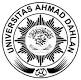 UNIVERSITAS AHMAD DAHLANFAKULTAS KEGURUAN DAN ILMU PENDIDIKANPROGRAM STUDI PENDIDIKAN GURU SEKOLAH DASARJl. Ki Ageng Pemanahan 19 Nitikan Sorosutan YogyakartaNama:.....................................................................................................................................................NIM:.................................................... Semester : ..............................................................................Pembimbing:.....................................................................................................................................................Judul:....................................................................................................................................................................................................................................................................................................................................................................................................................................................................................................................................................................................................................NOPERSYARATANBUKTIBUKTIKETERANGAN1Form Daftar Ujian Skripsi (download di WEB)AdaTidak Ada2Sertifikat Skor TOEFL yang masih berlaku AdaTidak Ada3Sertifikat Program Pengenalan KampusAdaTidak Ada4Sertifikat Soft SkillAdaTidak Ada5Sertifikat Makrab PGSDAdaTidak Ada6Sertifikat Kursus Mahir Dasar PramukaAdaTidak Ada7Sertifikat Orientasi HWAdaTidak Ada8Sertifikat Seminar (minimal 4)AdaTidak Ada9Sertiifikat Pelatihan (minimal 3)AdaTidak Ada10Sertifikat Makul Sertifikasi dan TBQ dari LPSIAdaTidak Ada11Kartu Bimbingan Skripsi sudah ACC Ujian SkripsiAdaTidak Ada12Kartu mengikuti Seminar ProposalAdaTidak Ada13KTM yang masih berlakuAdaTidak Ada14Kartu Bebas Teori (dari Bagian Akademik)AdaTidak Ada15Bukti Disetujui Bebas SPP Pendadaran (Portal)AdaTidak Ada16Persetujuan Daftar Ujian Skripsi (TTD Dosen)AdaTidak Ada17Naskah skripsi lengkap & artikel publikasi AdaTidak Ada18Handout power point max 10 slideAdaTidak AdaMengetahui,Kaprodi PGSDMuhammad Ragil Kurniawan, M.Pd.NIY. 60130749Mengetahui,Kaprodi PGSDMuhammad Ragil Kurniawan, M.Pd.NIY. 60130749Yogyakarta, ...............................................Mahasiswa...................................................................NIM. Yogyakarta, ...............................................Mahasiswa...................................................................NIM. Yogyakarta, ...............................................Mahasiswa...................................................................NIM. 